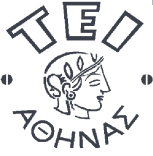 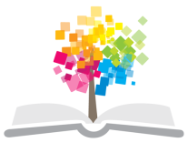 ΤΟΥΡΙΣΤΙΚΟ ΔΙΚΑΙΟ	Ενότητα 6: Χορηγία για την τουριστική ανάπτυξη και προβολή της ΕλλάδαςΑντώνιος ΜανιάτηςΤμήμα Διοίκησης ΕπιχειρήσεωνΚατεύθυνση  Τουριστικών Επιχειρήσεων & Επιχειρήσεων Φιλοξενίας6.1 Νομικό καθεστώς της χορηγίας  Με το Ν. 4276/2014 αναβαθμίζεται ο ρόλος του ΕΟΤ σε οργανισμό προβολής όχι μόνον του τουριστικού προϊόντος αλλά και της Ελλάδας. Μία άλλη  καινοτομία συνίσταται στο θεσμό της σύμβασης χορηγίας για την τουριστική προβολή. Ειδικότερα, στο άρ. 37 ορίζεται ως «χορηγία για την τουριστική ανάπτυξη και προβολή της Ελλάδας» η χρηματική ή άλλης μορφής οικονομική παροχή σε είδος, άυλα αγαθά ή «δικαιώματα» (royalties,  συνιστάμενα στο εισόδημα που αποκτάται ως αντάλλαγμα για τη χρήση ή το δικαίωμα χρήσης, των δικαιωμάτων πνευματικής ιδιοκτησίας επί λογοτεχνικού, καλλιτεχνικού ή επιστημονικού έργου, συμπεριλαμβανομένων των κινηματογραφικών και τηλεοπτικών ταινιών κλπ., κατά την έννοια του ορισμού του άρ. 31 παρ. 1 του Ν. 4172/2013) ή υπηρεσίες από φυσικά ή νομικά πρόσωπα, όχι μόνον ημεδαπά αλλά και αλλοδαπά, για την ενίσχυση συγκεκριμένων δραστηριοτήτων ή σκοπών του αποδέκτη της χορηγίας, με αντιστάθμισμα την προβολή του κοινωνικού προσώπου του χορηγού. Η χορηγία αυτή αφορά την ανάπτυξη, την προβολή και την προώθηση της Ελλάδας. Η τουριστική προβολή μπορεί να επιτυγχάνεται μέσω εξειδικευμένων ενεργειών, τεχνολογικών συστημάτων, πλατφόρμας, λογισμικού, προωθητικών ενεργειών, καλλιτεχνικών εκδηλώσεων ή παραχώρησης δικαιωμάτων.  Ως «χορηγός» ορίζεται αυτός που προβαίνει σε χορηγία για την τουριστική ανάπτυξη και προβολή της Ελλάδας, είτε φυσικό είτε νομικό πρόσωπο, ενώ κατά πλεονασμό διευκρινίζεται ότι μπορεί να είναι ημεδαπό ή αλλοδαπό. Ο νομοθέτης δεν προβλέπει ότι το νομικό πρόσωπο μπορεί να είναι ΝΠΔΔ, μην αποφεύγοντας το όμοιο λάθος στο Ν. 3525/2007 για τις συμβάσεις πολιτιστικής χορηγίας. Ορίζεται ότι τα νομικά πρόσωπα είναι του ιδιωτικού δικαίου (ΝΠΙΔ), κερδοσκοπικού ή μη χαρακτήρα.  Διευκρινίζεται ότι «αποδέκτης χορηγίας» μπορεί να είναι το Υπουργείο Τουρισμού και οι εποπτευόμενοι από αυτό φορείς, σαν τον ΕΟΤ.     6.2 Συμβούλιο Χορηγιών  Στο άρ. 38 προβλέπεται η σύσταση ενός οργάνου στο Υπουργείο Τουρισμού, με γνωμοδοτικό και συμβουλευτικό χαρακτήρα σε θέματα χορηγίας για την τουριστική ανάπτυξη και προβολή της Ελλάδας. Κατά την αιτιολογική έκθεση, συνιστάται το Συμβούλιο Χορηγιών για να καταρτιστεί η σύμβαση χορηγίας και να διευθετηθούν όλες οι δέουσες διοικητικές ενέργειες που θα πρέπει να γίνουν για την είσπραξη της χορηγίας από το Δημόσιο. Η επιτροπή στελεχώνεται από το Γενικό Γραμματέα Τουρισμού, ένα Γενικό Διευθυντή του Υπουργείου Τουρισμού, τον Προϊστάμενο της Διεύθυνσης Οικονομικών Υπηρεσιών, έναν Προϊστάμενο Γενικής Διεύθυνσης του Γενικού Λογιστηρίου του Κράτους, έναν ειδικό επιστήμονα και το Γενικό Γραμματέα του ΕΟΤ.  Τα μέλη είναι ελεύθερα ανακλητά από τον Υπουργό Τουρισμού, ακόμη και ο Προϊστάμενος Γενικής Διεύθυνσης του Γενικού Λογιστηρίου του Κράτους ο οποίος προτείνεται από τον Υπουργό Οικονομικών. Το Συμβούλιο έχει ως βασικό του ρόλο το γνωμοδοτικό, σύμφωνα με την αιτιολογική έκθεση, καθώς γνωμοδοτεί στον Υπουργό Τουρισμού για να ληφθεί η χορηγία. Ωστόσο, έχει και άλλες προπαρασκευαστικού και εκτελεστικού χαρακτήρα αρμοδιότητες, πράγμα που δεν αναφέρεται ρητά στην αρχή του σχετικού άρθρου. Επωμίζεται το ρόλο όχι μόνο του συνώνυμου και ομολόγου του οργάνου στο Υπουργείου Πολιτισμού αλλά και του Γραφείου Χορηγιών του Υπουργείου Πολιτισμού. Για παράδειγμα, σαν το Γραφείο Χορηγιών παρέχει κάθε εύλογη συνδρομή σε υπηρεσίες του Δημοσίου και εποπτευόμενους από το Υπουργείο φορείς για τη διαμόρφωση της χορηγικής πρότασης και την προετοιμασία του σχετικού φακέλου που θα υποβληθεί στον Αποδέκτη. Προφανώς, θα ήταν κατ’ αρχάς προτιμότερη η πρόβλεψη ενός Γραφείου Χορηγιών υπαγόμενου απευθείας στον Υπουργό Τουρισμού, κατά το πρότυπο του νομικού καθεστώτος για τις συμβάσεις πολιτιστικής χορηγίας.   6.3 Ορισμός και περιεχόμενο της σύμβασης χορηγίας και έκθεση απολογισμού  Στο άρ. 39 περιγράφεται η έγγραφη σύμβαση χορηγίας, με την οποία ο χορηγός αναλαμβάνει την υποχρέωση παροχής στον αποδέκτη χρημάτων, μελετών, υπηρεσιών, υλικών, δικαιωμάτων (royalties) ή άυλων αγαθών για την υποστήριξη συγκεκριμένου σκοπού ή δραστηριότητας, ενώ ο αποδέκτης την υποχρέωση δημόσιας γνωστοποίησης της προσφοράς του χορηγού. Ο σχεδιασμός, η υλοποίησή της, η μορφή και το περιεχόμενο της χορηγίας για την τουριστική ανάπτυξη και την προβολή της Ελλάδας γίνεται με συνεργασία των συμβαλλόμενων μερών. Η σύμβαση υπόκειται σε χαρακτηρισμό με ατομική διοικητική πράξη του Υπουργού Τουρισμού, προκειμένου να επέλθουν οι συνέπειες του νόμου αυτού, δηλαδή για να υπαχθεί η σύμβαση στο καθεστώς της σύμβασης χορηγίας.  Το άρθρο 40 περιγράφει τα ελάχιστα στοιχεία τα οποία θα πρέπει να περιλαμβάνονται στη σύμβαση, και αυτό γίνεται, σύμφωνα με την αιτιολογική έκθεση, για σκοπούς ασφάλειας δικαίου και κυρίως προστασίας του χορηγού. Απαιτείται αναλυτική περιγραφή των δικαιωμάτων και των υποχρεώσεων των μερών. Με τη σύμβαση χορηγίας πρέπει να προβλέπονται: α.  Οι δραστηριότητες, τα έργα και οι ενέργειες που αναλαμβάνει να ενισχύσει ο χορηγός με τη χορηγία για την τουριστική ανάπτυξη και προβολή της Ελλάδας, β. το είδος της παροχής του χορηγού, γ. τα αντισταθμίσματα υπέρ του χορηγού, δ. άλλα δικαιώματα και υποχρεώσεις του χορηγού και αποδέκτη της χορηγίας,ε. οι λόγοι καταγγελίας της σύμβασης και οι συνέπειές της, στ. το ενδεχόμενο πολλαπλής χορηγίας, συγχορηγίας ή μερικής χορηγίας, ζ. η διάρκεια της σύμβασης χορηγίας. Επιπλέον, καθορίζονται ρητά ο τρόπος υλοποίησης των ενεργειών, υλικών ή άυλων, για την τουριστική ανάπτυξη και προβολή της Ελλάδας και καθορίζονται τα αντισταθμίσματα που δικαιούται ο χορηγός. Εξάλλου, σύμφωνα με την αιτιολογική έκθεση, για να μπορέσει το Υπουργείο Τουρισμού και οι εποπτευόμενοι φορείς να λάβουν χορηγίες με σκοπό την τουριστική προβολή της Ελλάδας, θα πρέπει να θεσπιστεί ένα σταθερό θεσμικό πλαίσιο το οποίο θα προστατεύει το Χορηγό. Ειδικότερα, το άρ. 41 καθιερώνει την αρχή της αποκλειστικότητας της διάθεσης του χορηγικού ποσού, για τη συγκεκριμένη συνομολογημένη δραστηριότητα. Επιπλέον, χάριν των σκοπών της διαφάνειας της διαδικασίας και της προστασίας των δικαιωμάτων του χορηγού, υποβάλλεται στο χορηγό αναλυτική έκθεση απολογισμού της χρήσης του χρηματικού ποσού ή άλλης οικονομικής μορφής ενίσχυσης. Ο νόμος προβλέπει τρίμηνη προθεσμία από την περάτωση της δραστηριότητας αλλά ο κανόνας είναι ενδοτικού δικαίου, καθώς οι συμβαλλόμενοι μπορούν να ορίσουν στη σύμβαση διαφορετικό χρονικό διάστημα.      6.4 Έκπτωση χορηγιών, κατηγορίες χορηγών και είσπραξη των χορηγιών Με σκοπό να προσελκύσει το Υπουργείο Τουρισμού χορηγίες για την τουριστική προβολή της Ελλάδας, το άρ. 42 ορίζει ότι το χρηματικό ποσό ή η αξία της παροχής που προσφέρεται ως χορηγία για την τουριστική ανάπτυξη και προβολή της Ελλάδας, μετά από χρηματική αποτίμηση της χορηγίας από ειδική εκτιμητική επιτροπή, εκπίπτει ολοκληρωτικά από το φορολογητέο εισόδημα του φορολογουμένου ή από τα ακαθάριστα εισοδήματα της επιχείρησης που πρόσφερε τη χορηγία.   Τίθεται όμως το εξής όριο: Το αφαιρούμενο συνολικό ποσό δεν μπορεί να υπερβαίνει το 10% του συνολικού φορολογούμενου εισοδήματος ή των καθαρών κερδών που προκύπτουν από τα βιβλία της επιχείρησης. Η αιτιολογική έκθεση δεν επιχειρεί να αιτιολογήσει  αυτή τη ρήτρα, η οποία προφανώς αποτελεί ένα σημαντικό αντικίνητρο για μία χορηγική επένδυση, σύμφωνα με όσα έχουν ήδη συμβεί, δηλαδή με την πτώση από το 30%, της περιόδου της ευημερίας, στο 10% της τρέχουσας περιόδου, για τις συμβάσεις πολιτιστικής χορηγίας. Παρέχεται εξουσιοδότηση στους Υπουργούς Οικονομικών και Τουρισμού για να εκδώσουν κοινή υπουργική απόφαση για να καθοριστούν η σύνθεση της ειδικής εκτιμητικής επιτροπής για τη  χρηματική αποτίμηση της αξίας των παροχών σε είδος, άυλα αγαθά ή υπηρεσίες που προσφέρονται ως χορηγίες για την τουριστική ανάπτυξη και προβολή της Ελλάδας, η διαδικασία, οι όροι, οι προϋποθέσεις και κάθε άλλη αναγκαία λεπτομέρεια. Εξάλλου, ο χορηγός αναλόγως της χρηματικής αξίας της προσφοράς του κατατάσσεται, στο άρ. 43, στις κατηγορίες: Μέγας χορηγός, χορηγός, υποστηρικτής, φίλος. Η κατάταξη αυτή, πανομοιότυπη με εκείνη για τους χορηγούς των συμβάσεων πολιτιστικής χορηγίας, αποσκοπεί στην απονομή του ηθικού επαίνου, ο οποίος υπονοείται ότι δίνεται σε κάθε χορηγό, και δεν επηρεάζει τη φορολογική μεταχείριση των χορηγών. Με απόφαση του Υπουργού Τουρισμού απονέμεται αυτή η ηθική διάκριση στο χορηγό. Προβλέπεται ότι με κανονιστική διοικητική πράξη του ιδίου καθορίζονται τα κριτήρια κατατάξεως των χορηγών στις παραπάνω κατηγορίες. Τέλος, το άρ. 44 ορίζει ότι τα αποτιμώμενα ποσά των χορηγιών που έχουν ως αποδέκτη το Δημόσιο υπόκεινται σε είσπραξη μέσω ειδικού κωδικού εσόδου στον Κρατικό Προϋπολογισμό. Σύμφωνα με την αιτιολογική έκθεση, για λόγους δημοσιονομικής διευκόλυνσης και ελάφρυνσης της εισπρακτικής διαδικασίας, γίνεται η σχετική σύσταση ειδικού κωδικού εσόδου στον προϋπολογισμό του Κράτους.     ΣημειώματαΣημείωμα ΑναφοράςCopyright ΤΕΙ Αθήνας, Αντώνιος Μανιάτης, 2013. Αντώνιος Μανιάτης. «ΤΟΥΡΙΣΤΙΚΟ ΔΙΚΑΙΟ. Ενότητα 6: Χορηγία για την τουριστική ανάπτυξη και προβολή της Ελλάδας». Έκδοση: 1.0. Αθήνα 2013. Διαθέσιμο από τη δικτυακή διεύθυνση: ocp.teiath.gr.Σημείωμα ΑδειοδότησηςΤο παρόν υλικό διατίθεται με τους όρους της άδειας χρήσης Creative Commons Αναφορά, Μη Εμπορική Χρήση Παρόμοια Διανομή 4.0 [1] ή μεταγενέστερη, Διεθνής Έκδοση.   Εξαιρούνται τα αυτοτελή έργα τρίτων π.χ. φωτογραφίες, διαγράμματα κ.λ.π., τα οποία εμπεριέχονται σε αυτό. Οι όροι χρήσης των έργων τρίτων επεξηγούνται στη διαφάνεια  «Επεξήγηση όρων χρήσης έργων τρίτων». Τα έργα για τα οποία έχει ζητηθεί άδεια  αναφέρονται στο «Σημείωμα  Χρήσης Έργων Τρίτων». 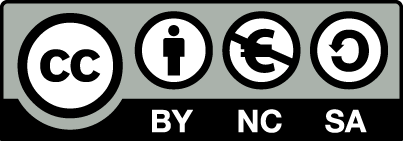 [1] http://creativecommons.org/licenses/by-nc-sa/4.0/ Ως Μη Εμπορική ορίζεται η χρήση:που δεν περιλαμβάνει άμεσο ή έμμεσο οικονομικό όφελος από την χρήση του έργου, για το διανομέα του έργου και αδειοδόχοπου δεν περιλαμβάνει οικονομική συναλλαγή ως προϋπόθεση για τη χρήση ή πρόσβαση στο έργοπου δεν προσπορίζει στο διανομέα του έργου και αδειοδόχο έμμεσο οικονομικό όφελος (π.χ. διαφημίσεις) από την προβολή του έργου σε διαδικτυακό τόποΟ δικαιούχος μπορεί να παρέχει στον αδειοδόχο ξεχωριστή άδεια να χρησιμοποιεί το έργο για εμπορική χρήση, εφόσον αυτό του ζητηθεί.Επεξήγηση όρων χρήσης έργων τρίτωνΔιατήρηση ΣημειωμάτωνΟποιαδήποτε αναπαραγωγή ή διασκευή του υλικού θα πρέπει να συμπεριλαμβάνει:Το Σημείωμα ΑναφοράςΤο Σημείωμα ΑδειοδότησηςΤη δήλωση Διατήρησης Σημειωμάτων Το Σημείωμα Χρήσης Έργων Τρίτων (εφόσον υπάρχει) μαζί με τους συνοδευόμενους υπερσυνδέσμους.Το περιεχόμενο του μαθήματος διατίθεται με άδεια Creative Commons εκτός και αν αναφέρεται διαφορετικά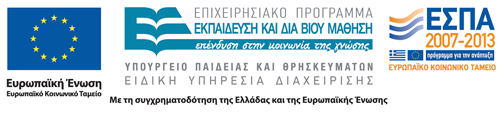 Το έργο υλοποιείται στο πλαίσιο του Επιχειρησιακού Προγράμματος «Εκπαίδευση και Δια Βίου Μάθηση» και συγχρηματοδοτείται από την Ευρωπαϊκή Ένωση (Ευρωπαϊκό Κοινωνικό Ταμείο) και από εθνικούς πόρους.Ανοικτά Ακαδημαϊκά ΜαθήματαΤεχνολογικό Εκπαιδευτικό Ίδρυμα ΑθήναςΤέλος ΕνότηταςΧρηματοδότησηΤο παρόν εκπαιδευτικό υλικό έχει αναπτυχθεί στα πλαίσια του εκπαιδευτικού έργου του διδάσκοντα.Το έργο «Ανοικτά Ακαδημαϊκά Μαθήματα στο ΤΕΙ Αθήνας» έχει χρηματοδοτήσει μόνο τη αναδιαμόρφωση του εκπαιδευτικού υλικού. Το έργο υλοποιείται στο πλαίσιο του Επιχειρησιακού Προγράμματος «Εκπαίδευση και Δια Βίου Μάθηση» και συγχρηματοδοτείται από την Ευρωπαϊκή Ένωση (Ευρωπαϊκό Κοινωνικό Ταμείο) και από εθνικούς πόρους.©Δεν επιτρέπεται η επαναχρησιμοποίηση του έργου, παρά μόνο εάν ζητηθεί εκ νέου άδεια από το δημιουργό.διαθέσιμο με άδεια CC-BYΕπιτρέπεται η επαναχρησιμοποίηση του έργου και η δημιουργία παραγώγων αυτού με απλή αναφορά του δημιουργού.διαθέσιμο με άδεια CC-BY-SAΕπιτρέπεται η επαναχρησιμοποίηση του έργου με αναφορά του δημιουργού, και διάθεση του έργου ή του παράγωγου αυτού με την ίδια άδεια.διαθέσιμο με άδεια CC-BY-NDΕπιτρέπεται η επαναχρησιμοποίηση του έργου με αναφορά του δημιουργού. Δεν επιτρέπεται η δημιουργία παραγώγων του έργου.διαθέσιμο με άδεια CC-BY-NCΕπιτρέπεται η επαναχρησιμοποίηση του έργου με αναφορά του δημιουργού. Δεν επιτρέπεται η εμπορική χρήση του έργου.διαθέσιμο με άδεια CC-BY-NC-SAΕπιτρέπεται η επαναχρησιμοποίηση του έργου με αναφορά του δημιουργού και διάθεση του έργου ή του παράγωγου αυτού με την ίδια άδεια. Δεν επιτρέπεται η εμπορική χρήση του έργου.διαθέσιμο με άδεια CC-BY-NC-NDΕπιτρέπεται η επαναχρησιμοποίηση του έργου με αναφορά του δημιουργού. Δεν επιτρέπεται η εμπορική χρήση του έργου και η δημιουργία παραγώγων του.διαθέσιμο με άδεια CC0 Public DomainΕπιτρέπεται η επαναχρησιμοποίηση του έργου, η δημιουργία παραγώγων αυτού και η εμπορική του χρήση, χωρίς αναφορά του δημιουργού.διαθέσιμο ως κοινό κτήμαΕπιτρέπεται η επαναχρησιμοποίηση του έργου, η δημιουργία παραγώγων αυτού και η εμπορική του χρήση, χωρίς αναφορά του δημιουργού.χωρίς σήμανσηΣυνήθως δεν επιτρέπεται η επαναχρησιμοποίηση του έργου.